Аналитическая справкао результатах школьного этапа Всероссийской олимпиады школьников в 2018-2019 учебном году в МКОУ  «Старотуруханская сш»Цель: анализ организации, проведения и результатов школьного этапа всероссийской олимпиады школьников.выявление одаренных обучающихся по отдельным предметам с целью участия в муниципальном этапе Всероссийской олимпиады школьников и индивидуальной работы со способными учащимися. В 2018 – 2019 учебном году  в соответствии с приказом Управления образования администрации Туруханского  района, Красноярского края  от 20.07.2018 г. № № 01-03/62 «О проведении школьного этапа Всероссийской олимпиады школьников в 2018 – 2019 учебном году», в целях создания оптимальных условий для выявлений одаренных детей, в рамках программы «Одарённые дети» в МКОУ  «Старотуруханская СШ» был составлен план подготовки и проведения  предметных олимпиад, согласно приказа.      В соответствии с приказом своевременно  по электронной почте  из РУО получались и распечатывались задания школьного этапа олимпиад. Олимпиады проводились в специально отведенных кабинетах, преподавателями, закрепленными приказом за их проведение, к проведению олимпиад привлекались учителя-предметники, не являющиеся преподавателями данного предмета.При проведении олимпиады школьного этапа руководствовались Приказом Министерства образования и науки РФ от 02. 12. 2009 г. № 695 «Об утверждении положения о Всероссийской олимпиаде школьников», методическими рекомендациями, выставленными на сайте Министерства образования и науки Красноярского края в разделе «Работа с одаренными детьми».В связи с отсутствием классов-5,9,10,11 учащиеся школы приняли участие в школьном этапе олимпиады не по всем предметам учебного плана.Целью школьного этапа всероссийской олимпиады являлось:мотивация школьников к изучению различных предметов;оценка знаний и умений школьников по  предметам;выявление способных, талантливых учеников в области данного предмета, с целью участия в муниципальном туре всероссийской олимпиады школьников и индивидуальной работы с одаренными обучающимися.      Для проведения олимпиады разработан внутришкольный план мероприятий по подготовке учащихся к муниципальному и региональному этапу всероссийской олимпиады школьников, а учителя – предметники соответственно разработали план работы по подготовке учащихся, данные планы предусматривали подготовку школьников к олимпиадам, проведение познавательных внеклассных мероприятий, анкетирование на выявление предметной одаренности, индивидуальную работу с учащимися, проведение  ШМО. Для подведения итогов Олимпиады  было создано и утверждено  жюри.         В Олимпиаде школьного этапа приняли участие 30 % всех учащихся. Из них выявлены победители, призёры, лучшие по предмету.   Призёры  олимпиады школьного этапа:  Молчашкин Юрий -  7 класс (русский язык,история),Иванова Айлана-6 класс ,(литература,технология) , Молчашкина Виктория – 8 класс (биология,русский язык),Махенко Николай-4 класс,(русский язык). Из всех участников школьного этапа олимпиад ни один не справился с заданиями полностью. Следовательно, можно сделать вывод, что большинство учащихся владеют только базовым уровнем знаний.К одной из причин затруднений  у учащихся можно отнести нехватку внепрограммых знаний, невысокий уровень кругозора. В целом, результаты школьного тура предметных олимпиад говорят о невысоком уровне подготовки учащихся к выполнению нестандартных заданий. На основании отчетов и предоставленных работ учащихся был составлен список победителей и призеров школьного этапа всероссийской олимпиады школьников. Таблица № 1. Количество участников школьного этапаII. Распределение участников школьного этапа олимпиады по предметам и классам.III. Результаты школьного этапа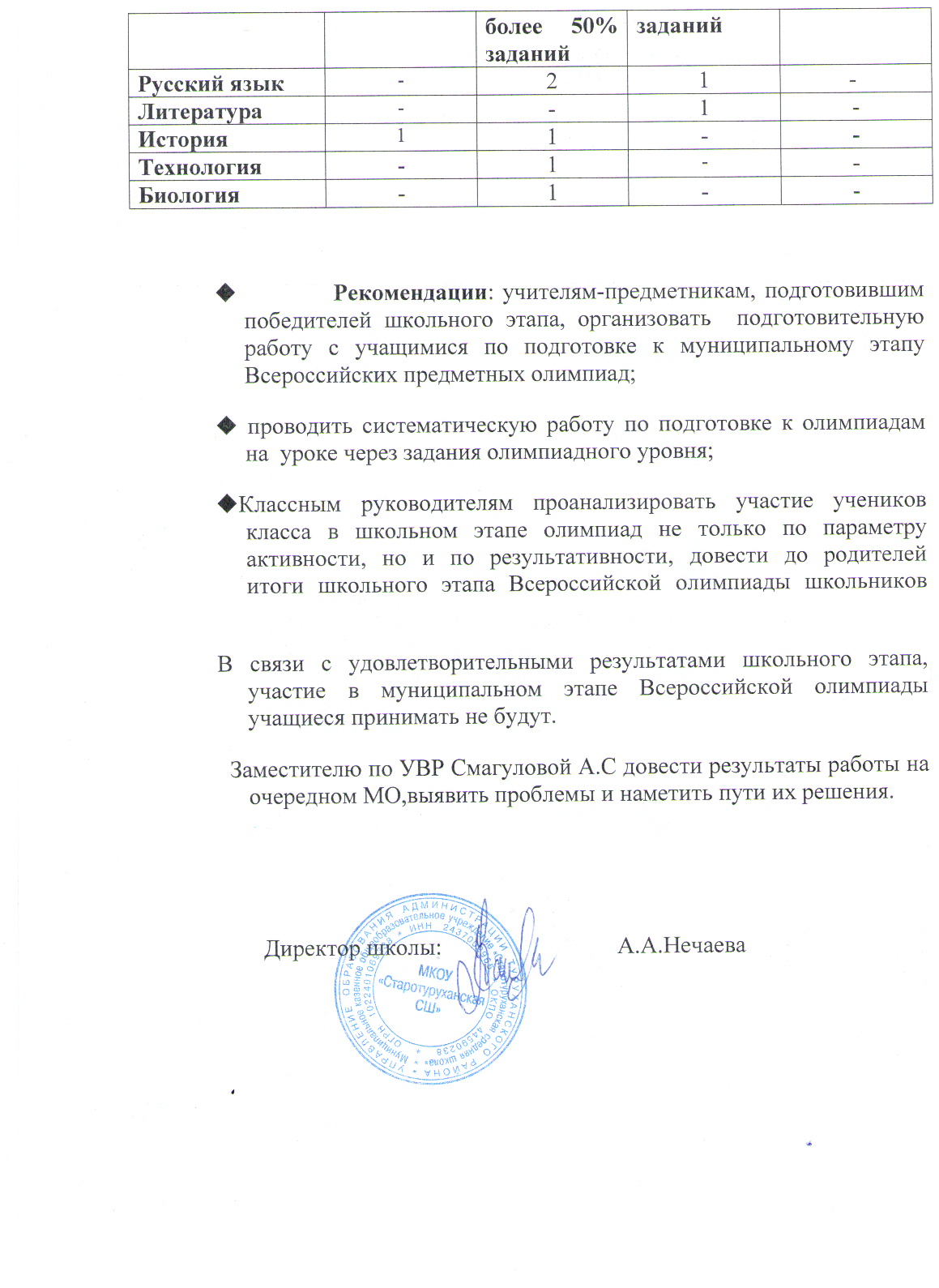 Всего участников% от общего количества учащихсяВсего участников% от общего количества учащихся4кл.4кл.4кл.6кл.7кл. 8кл.4441111 11 Всего участников% от общего количества учащихсяКоличество участников:Количество участников:Количество участников:Количество участников:Количество участников:Количество участников:Количество участников:Количество участников:Количество участников:Количество участников:Количество участников:Количество участников:Количество участников:Количество участников:Всего участников% от общего количества учащихся4 кл.4 кл.6 кл.6 кл.7 кл.7 кл.8 кл.8 кл.9 кл.9 кл.10 кл.10 кл.11 кл.11 кл.Всего участников% от общего количества учащихсяВсего участниковВсего обучающихсяВсего участниковВсего обучающихсяВсего участниковВсего обучающихсяВсего участниковВсего обучающихсяВсего участниковВсего обучающихсяВсего участниковВсего обучающихсяВсего участниковВсего обучающихся43011111111000000 Предмет Всего участниковВ том числеВ том числеВ том числеВ том числе Количество победителей Количество призеров Предмет Всего участников4 кл.6 кл.7
кл.8
кл.
 Количество победителей Количество призеровРусский язык311103Литература1101Биология1101История 21102Технология1101итого8132208Наименование предметаМенеее 25% заданий25% и более, но неБолее 50% и до 75%  Более 75% заданий